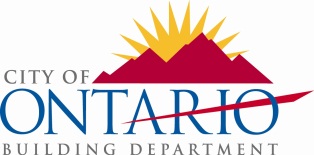 CITY OF ONTARIO BUILDING DEPARTMENT303 East B StreetOntario, CA 91764Ph (909)395-2023, Fax (909)395-2180INFORMATION BULLETIN103Effective: 1 / 1 / 2023 Revised: 9 / 6 / 2023CITY OF ONTARIO STRUCTURES BASIC DESIGN CRITERIA CITY OF ONTARIO STRUCTURES BASIC DESIGN CRITERIA CITY OF ONTARIO STRUCTURES BASIC DESIGN CRITERIA 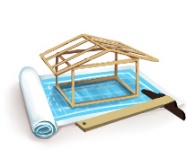 